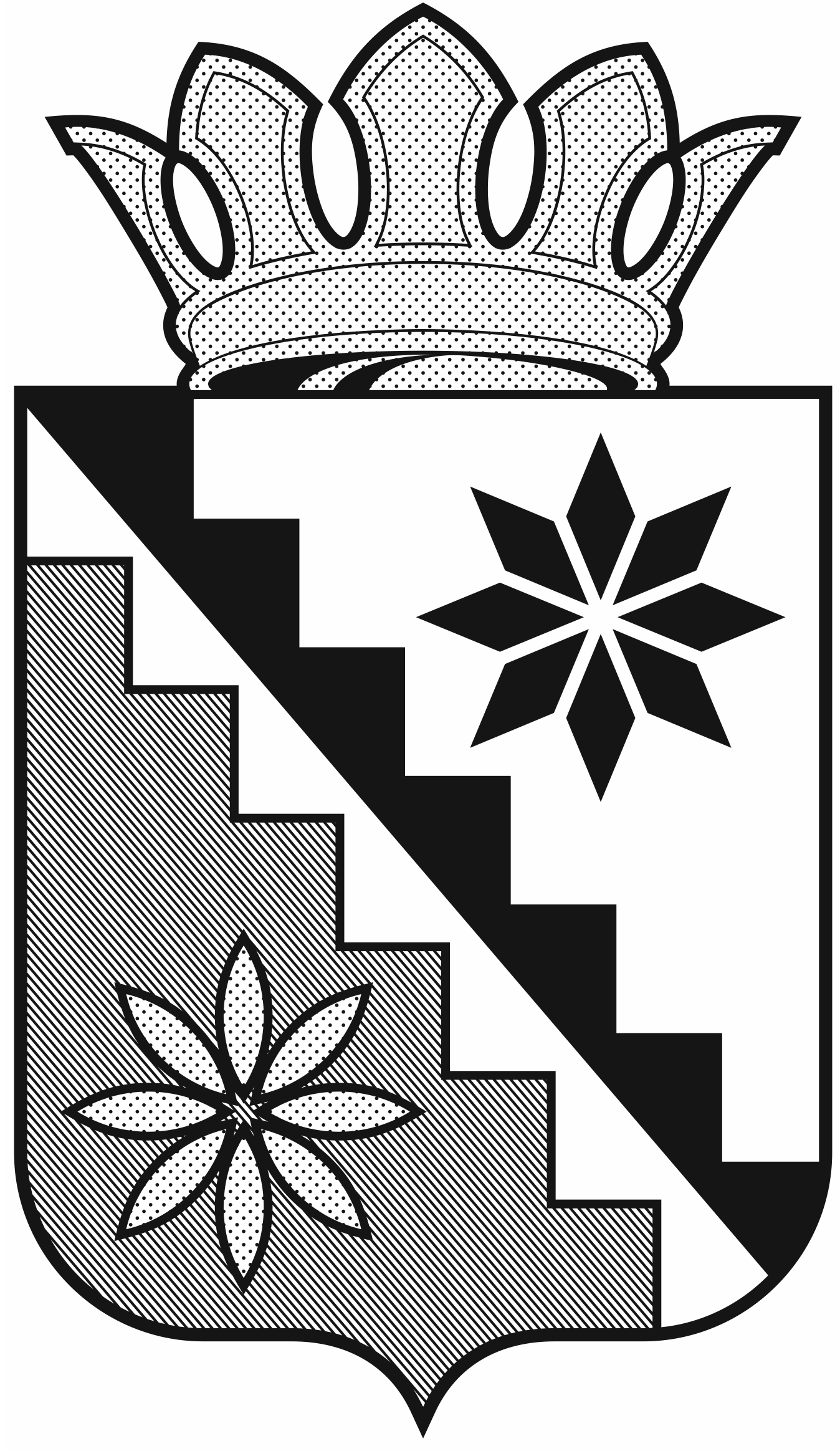 Российская ФедерацияКемеровская область  –  КузбассБеловский муниципальный округадминистрация Беловского муниципального округаПОСТАНОВЛЕНИЕот  10 июня 2022 г.								            № 557 г.БеловоО разработке, корректировке, осуществлении мониторинга и контроля реализации стратегии социально-экономического развития Беловского муниципального округа и плана мероприятий по реализации стратегии социально-экономического развития Беловского муниципального округаВ соответствии с Федеральным законом от 28.06.2014 № 172-ФЗ «О стратегическом планировании в Российской Федерации», постановлением Правительства Российской Федерации от 08.08.2015 № 823 «Об утверждении Правил разработки, корректировки, осуществления мониторинга и контроля реализации стратегии социально-экономического развития Российской Федерации», Законом Кемеровской области от 28.12.2016 № 103-ОЗ «О стратегическом планировании», постановлением Коллегии Администрации Кемеровской области от 13.06.2017 № 286 «О разработке, корректировке, осуществлении мониторинга и контроля реализации стратегии социально-экономического развития Кемеровской области и плана мероприятий по реализации стратегии социально-экономического развития Кемеровской области», руководствуясь Уставом муниципального образования Беловский муниципальный округ Кемеровской области - Кузбасса:Утвердить Порядок разработки, корректировки, осуществления мониторинга и контроля реализации стратегии социально-экономического развития Беловского муниципального округа согласно приложению 1 к настоящему постановлению. Утвердить Порядок разработки, корректировки, осуществления мониторинга и контроля реализации плана мероприятий по реализации стратегии социально-экономического развития Беловского муниципального округа согласно приложению 2 к настоящему постановлению. Отменить: постановление администрации Беловского муниципального района от 19 сентября 2017 г. № 247 «Об утверждении Порядка разработки, корректировки, осуществления мониторинга и контроля реализации стратегии социально-экономического развития Беловского муниципального района»;постановление администрации Беловского муниципального района от 20 сентября 2017 г. № 248 «Об утверждении Порядка разработки, корректировки, осуществления мониторинга и контроля реализации плана мероприятий по реализации стратегии социально-экономического развития Беловского муниципального района»;постановление администрации  Беловского муниципального района от 21 июня 2021 г. № 245 «О внесении изменений в постановление администрации Беловского муниципального района от 19 сентября 2017 г. № 247 «Об утверждении Порядка разработки, корректировки, осуществления мониторинга и контроля реализации стратегии социально-экономического развития Беловского муниципального района»;постановление администрации  Беловского муниципального района от 21 июня 2021 г. № 247 «О внесении изменений в постановление администрации Беловского муниципального района от 20 сентября 2017 г. № 248 «Об утверждении Порядка разработки, корректировки, осуществления мониторинга и контроля реализации плана мероприятий по реализации стратегии социально-экономического развития Беловского муниципального района».Обеспечить опубликование настоящего постановления в газете «Сельские зори» и размещение на официальном сайте администрации Беловского муниципального округа в информационно-телекоммуникационной сети «Интернет».Контроль за исполнением настоящего постановления возложить на врио заместителя главы округа по экономике Е.Ю. Логинову.Настоящее постановление вступает в силу после официального опубликования.И.о. главы Беловского муниципального округа                                                                       О.В. МитинПриложение 1к постановлению администрацииБеловского муниципального округаот 10  июня 2022 г. № 557 Порядокразработки, корректировки, осуществления мониторинга и контроля реализации стратегии социально-экономического развития Беловского муниципального округаНастоящий Порядок устанавливает процедуру разработки, корректировки, мониторинга и контроля реализации стратегии социально-экономического развития Беловского муниципального округа (далее - стратегия).1. Разработка и реализация стратегии1.1. Стратегия разрабатывается в целях определения долгосрочных приоритетов, целей и задач социально-экономического развития Беловского муниципального округа, согласованных с приоритетами и целями социально-экономического развития Российской Федерации, Кемеровской области - Кузбасса.1.2. Содержание стратегии определяется Законом Кемеровской области от 28.12.2016 № 103-ОЗ «О стратегическом планировании».1.3. Стратегия разрабатывается каждые шесть лет на период, не превышающий периода, на который разрабатывается прогноз социально-экономического развития Беловского муниципального округа на долгосрочный период.1.4. В разработке стратегии принимают участие отраслевые (функциональные) органы и территориальные органы администрации Беловского муниципального округа, структурные подразделения администрации Беловского муниципального округа в соответствии со своей компетенцией, заинтересованные органы местного самоуправления и другие участники стратегического планирования (далее - участники стратегического планирования).К разработке стратегии при необходимости привлекаются объединения профсоюзов и работодателей, общественные, научные и иные организации с учетом требований законодательства Российской Федерации о государственной, коммерческой, служебной и иной охраняемой законом тайне.1.5. Администрация Беловского муниципального округа в лице отдела экономического анализа и прогнозирования развития территории (далее – отдел экономического анализа) осуществляет организацию процесса разработки стратегии совместно с участниками стратегического планирования.1.6. Основные параметры стратегии должны быть согласованы с параметрами прогноза социально-экономического развития Беловского муниципального округа на долгосрочный период.1.7. Решение о разработке стратегии принимается администрацией Беловского муниципального округа в форме постановления.1.8. Разработка стратегии осуществляется путем подготовки проекта решения Совета народных депутатов Беловского муниципального округа об утверждении стратегии.1.9. С целью разработки и общественного обсуждения стратегии могут быть привлечены участники рабочей группы по стратегическому планированию.1.10. Результаты работы и материалы рабочей группы по стратегическому планированию учитываются при разработке стратегии.1.11. Отдел экономического анализа:1.11.1. координирует работу по разработке проекта стратегии и обеспечивает взаимодействие участников стратегического планирования;1.11.2. осуществляет методическое руководство разработкой стратегии;1.11.3. направляет участникам стратегического планирования запросы о предоставлении необходимой для разработки стратегии информации в соответствии с пунктом 4 статьи 6 Закона Кемеровской области от 28.12.2016 № 103-ОЗ «О стратегическом планировании»;1.11.4. организовывает разработку стратегии на основе сведений, предоставленных участниками стратегического планирования, и результатов работы рабочей группы по стратегическому планированию;1.11.5. направляет проект стратегии в департамент экономического развития Администрации Правительства Кузбасса для согласования;1.11.6. организует проведение общественного обсуждения проекта стратегии в процессе разработки;1.11.7. подготавливает и согласовывает проект решения Совета народных депутатов Беловского муниципального округа об утверждении стратегии со всеми ответственными исполнителями и участниками стратегического планирования;1.11.8. обеспечивает проведение согласования проекта стратегии на региональном уровне в части предметов совместного ведения субъектов Российской Федерации и муниципальных образований с документами стратегического планирования, разрабатываемыми и утверждаемыми исполнительными органами государственной власти Кемеровской области - Кузбасса;1.11.9. разрабатывает в пределах своих полномочий нормативные правовые акты, необходимые для реализации стратегии;1.11.10. обеспечивает государственную регистрацию стратегии в федеральном государственном реестре документов стратегического планирования.1.12. Участники стратегического планирования в течение месяца со дня получения запроса, указанного в подпункте 1.11.3 настоящего Порядка, предоставляют сведения в отдел экономического анализа.1.13. Проект стратегии проходит процедуру общественного обсуждения в соответствии с Федеральным законом от 28.06.2014 № 172-ФЗ «О стратегическом планировании в Российской Федерации» в порядке и сроки, установленные постановлением администрации Беловского муниципального округа от 20 декабря 2021 г. № 508 «Об утверждении Положения об общественном обсуждении проектов документов стратегического планирования Беловского муниципального округа».1.14. Проект стратегии, прошедший общественное обсуждение и одобренный исполнительными органами государственной власти Кемеровской области - Кузбасса, выносится на утверждение в Совет народных депутатов Беловского муниципального округа.1.15. Стратегия в течение 10 дней со дня ее утверждения размещается на официальном сайте администрации Беловского муниципального округа в информационно-телекоммуникационной сети «Интернет».1.16. Реализация стратегии осуществляется в соответствии с планом мероприятий по ее реализации.2. Корректировка стратегии2.1. Корректировка стратегии осуществляется путем подготовки проекта решения Совета народных депутатов Беловского муниципального округа о внесении изменений в стратегию.2.2. Решение о корректировке стратегии принимается администрацией Беловского муниципального округа в форме постановления.2.3. Основаниями для корректировки стратегии являются:2.3.1. изменение требований законодательства Российской Федерации и Кемеровской области - Кузбасса, регламентирующего вопросы разработки, реализации и корректировки стратегий социально-экономического развития муниципальных образований;2.3.2. корректировка документов стратегического планирования регионального уровня в части, затрагивающей вопросы социально-экономического развития Беловского муниципального округа;2.3.3. корректировка прогноза социально-экономического развития Беловского муниципального округа на долгосрочный период;2.3.4. иные основания по предложению главы Беловского муниципального округа, администрации Беловского муниципального округа или Совета народных депутатов Беловского муниципального округа.2.4. Отдел экономического анализа:2.4.1. координирует работу по корректировке стратегии и обеспечивает взаимодействие участников стратегического планирования;2.4.2. в течение 10 дней после принятия решения о корректировке стратегии направляет участникам стратегического планирования запрос о предложениях по корректировке стратегии;2.4.3. организует проведение общественного обсуждения проекта стратегии в процессе корректировки;2.4.4. в срок не более 3 месяцев с момента представления предложений участников стратегического планирования о корректировке стратегии подготавливает проект решения Совета народных депутатов Беловского муниципального округа о внесении изменений в стратегию.2.5. Участники стратегического планирования в 20-дневный срок после получения запроса, указанного в подпункте 2.4.2 настоящего Порядка, направляют предложения по корректировке стратегии с соответствующими обоснованиями в отдел экономического анализа.2.6. Проект стратегии с внесенными в нее изменениями проходит процедуру общественного обсуждения в соответствии с Федеральным законом от 28.06.2014 № 172-ФЗ «О стратегическом планировании в Российской Федерации» в порядке и сроки, установленные постановлением администрации Беловского муниципального округа от 20 декабря 2021 г. № 508 «Об утверждении Положения об общественном обсуждении проектов документов стратегического планирования Беловского муниципального округа».3. Мониторинг и контроль реализации стратегии3.1. Мониторинг и контроль реализации стратегии осуществляются отделом экономического анализа во взаимодействии с участниками стратегического планирования.3.2. Мониторинг и контроль реализации стратегии проводятся на основе данных официального государственного статистического наблюдения, а также ежегодных отчетов об исполнении плана по реализации стратегии, представляемых участниками стратегического планирования в пределах своей компетенции.3.3. Итоги мониторинга и контроля реализации стратегии отражаются в сводном отчете об исполнении плана по реализации стратегии, который формирует отдел экономического анализа.3.4. По результатам мониторинга и контроля реализации стратегии отдел экономического анализа при необходимости вносит предложения о целесообразности корректировки стратегии.Приложение 2к постановлению администрацииБеловского муниципального округаот 10  июня 2022 г. № 557 Порядокразработки, корректировки, осуществления мониторинга и контроля реализации плана мероприятий по реализации стратегии социально-экономического развития Беловского муниципального округа1. Общие положения1.1. Настоящий Порядок устанавливает процедуру разработки, корректировки, мониторинга и контроля плана мероприятий по реализации стратегии социально-экономического развития Беловского муниципального округа (далее - план).1.2. Реализация стратегии социально-экономического развития Беловского муниципального округа (далее - стратегия) осуществляется в соответствии с планом, который разрабатывается на основе положений стратегии на период ее реализации.1.3. План разрабатывается в целях формирования и проведения комплекса мероприятий, обеспечивающих достижение целей и задач социально-экономического развития Беловского муниципального округа, определенных в стратегии, с указанием сроков их исполнения и ответственных исполнителей.1.4. План, а также внесение в него изменений утверждается постановлением администрации Беловского муниципального округа.2. Разработка плана2.1. Основанием для разработки плана является принятие решения Совета народных депутатов Беловского муниципального округа об утверждении стратегии.2.2. Разработка плана осуществляется администрацией Беловского муниципального округа в лице отдела экономического анализа и прогнозирования развития территории (далее – отдел экономического анализа) во взаимодействии с участниками стратегического планирования.2.3. План содержит:2.3.1. этапы реализации стратегии, выделенные с учетом установленной периодичности бюджетного планирования: три года (для первого этапа реализации стратегии и текущего периода бюджетного планирования) и три - шесть лет (для последующих этапов и периодов);2.3.2. цели и задачи социально-экономического развития Беловского муниципального округа, приоритетные для каждого этапа реализации стратегии;2.3.3. показатели реализации стратегии и их значения, установленные для каждого этапа ее реализации;2.3.4. перечень мероприятий, обеспечивающих достижение на каждом этапе реализации стратегии целей социально-экономического развития Беловского муниципального округа, определенных в стратегии, с указанием сроков их исполнения и ответственных исполнителей.2.4. Отдел экономического анализа:2.4.1. координирует работу по разработке плана и обеспечивает взаимодействие участников стратегического планирования;2.4.2. осуществляет методическое руководство разработкой плана;2.4.3. обеспечивает проведение согласования плана с участниками стратегического планирования;2.4.4. в установленном порядке вносит план на рассмотрение Коллегии администрации Беловского муниципального округа;2.4.5. подготавливает проект правового акта администрации Беловского муниципального округа об утверждении плана;2.4.6. обеспечивает государственную регистрацию плана в федеральном государственном реестре документов стратегического планирования.2.5. В течение 10 дней с момента утверждения стратегии отдел экономического анализа направляет участникам стратегического планирования запросы о предоставлении необходимой для разработки плана информации по установленной им форме в соответствии с пунктом 2.3 настоящего Порядка.2.6. Участники стратегического планирования в течение 20 дней со дня получения запроса, указанного в пункте 2.5 настоящего Порядка, направляют в отдел экономического анализа предложения по составу мероприятий плана.2.7. В течение 30 дней с момента представления предложений участников стратегического планирования по составу мероприятий плана отдел экономического анализа формирует план и в установленном порядке выносит его на рассмотрение Коллегии администрации Беловского муниципального округа и после одобрения подготавливает проект правового акта администрации Беловского муниципального округа об утверждении плана.3. Корректировка плана3.1. Основаниями для корректировки плана являются:3.1.1. изменение требований федерального законодательства, регламентирующего порядок разработки и реализации планов мероприятий по реализации стратегий социально-экономического развития муниципальных образований, а также в части, затрагивающей положения плана;3.1.2. корректировка стратегии;3.1.3. корректировка прогнозов социально-экономического развития Беловского муниципального округа на долгосрочный и среднесрочный периоды;3.1.4. результаты мониторинга и контроля реализации плана;3.1.5. иные основания по решению Коллегии администрации Беловского муниципального округа.3.2. Решение о корректировке плана принимается администрацией Беловского муниципального округа в форме постановления.3.3. Корректировка плана осуществляется в порядке, предусмотренном для его разработки.4. Мониторинг и контроль реализации плана4.1. Мониторинг и контроль реализации плана осуществляет отдел экономического анализа на основе анализа исполнения мероприятий плана и достижения значений показателей реализации стратегии.4.2. В целях проведения мониторинга и контроля реализации плана отдел экономического анализа:4.2.1. разрабатывает форму ежегодного отчета об исполнении плана и доводит ее до участников стратегического планирования - ответственных исполнителей мероприятий плана;4.2.2. направляет в срок до 15 февраля года, следующего за отчетным годом, запросы о представлении ежегодного отчета об исполнении плана участникам стратегического планирования;4.2.3. осуществляет сбор, систематизацию и обобщение информации по исполнению плана, включая оценку влияния внутренних и внешних условий на достижение целей социально-экономического развития Беловского муниципального округа;4.2.4. формирует сводный отчет об исполнении плана;4.2.5. в установленном порядке вносит в срок до 1 июня года, следующего за отчетным годом, сводный отчет об исполнении плана на рассмотрение Коллегии администрации Беловского муниципального округа;4.2.6. направляет в срок до 1 июля года, следующего за отчетным годом, сводный отчет об исполнении плана главе Беловского муниципального округа.4.3. Ежегодный отчет об исполнении плана содержит:4.3.1. сведения о результатах реализации плана мероприятий с указанием информации о степени достижения запланированных целей социально-экономического развития Беловского муниципального округа, проведением оценки соответствия плановых и фактических значений показателей за отчетный период и (или) этап реализации стратегии, результатов реализации мероприятий и ресурсов, необходимых для их реализации;4.3.2. анализ факторов, повлиявших на ход выполнения комплекса мероприятий, достижение целей социально-экономического развития Беловского муниципального округа;4.3.3. предложения по корректировке плана мероприятий.4.4. Участники стратегического планирования, ответственные за достижение значений показателей и реализацию отдельных мероприятий плана:4.4.1. в пределах своих полномочий осуществляют контроль за реализацией мероприятий, сроками их исполнения и финансовым обеспечением;4.4.2. в пределах своей компетенции ежегодно до 1 марта года, следующего за отчетным, представляют в отдел экономического анализа данные, указанные в пункте 4.3 настоящего Порядка, в электронном и бумажном виде по форме, установленной отделом экономического анализа.4.5. Сводный отчет об исполнении плана готовится на основании информации, указанной участниками стратегического планирования в ежегодных отчетах об исполнении плана, и других данных, включая данные официального государственного статистического наблюдения.4.6. Сводный отчет об исполнении плана включает в себя оценку достижения запланированных целей социально-экономического развития Беловского муниципального округа, выполнения мероприятий плана реализации стратегии, оценку достижения плановых и фактических значений показателей за отчетный период и (или) этап реализации стратегии, анализ факторов, повлиявших на ход выполнения комплекса мероприятий, а также предложения по дальнейшей реализации стратегии, в том числе при необходимости предложение по корректировке стратегии и (или) внесения изменений в план.4.7. По результатам рассмотрения сводного отчета об исполнении плана за отчетный период и (или) этап реализации стратегии принимается решение о необходимости корректировки плана.4.8. Сводный отчет об исполнении плана размещается сроком на один год не позднее 1 июля года, следующего за отчетным годом, на официальном сайте администрации Беловского муниципального округа в информационно-телекоммуникационной сети «Интернет», за исключением сведений, отнесенных к государственной, коммерческой, служебной и иной охраняемой законом тайне.